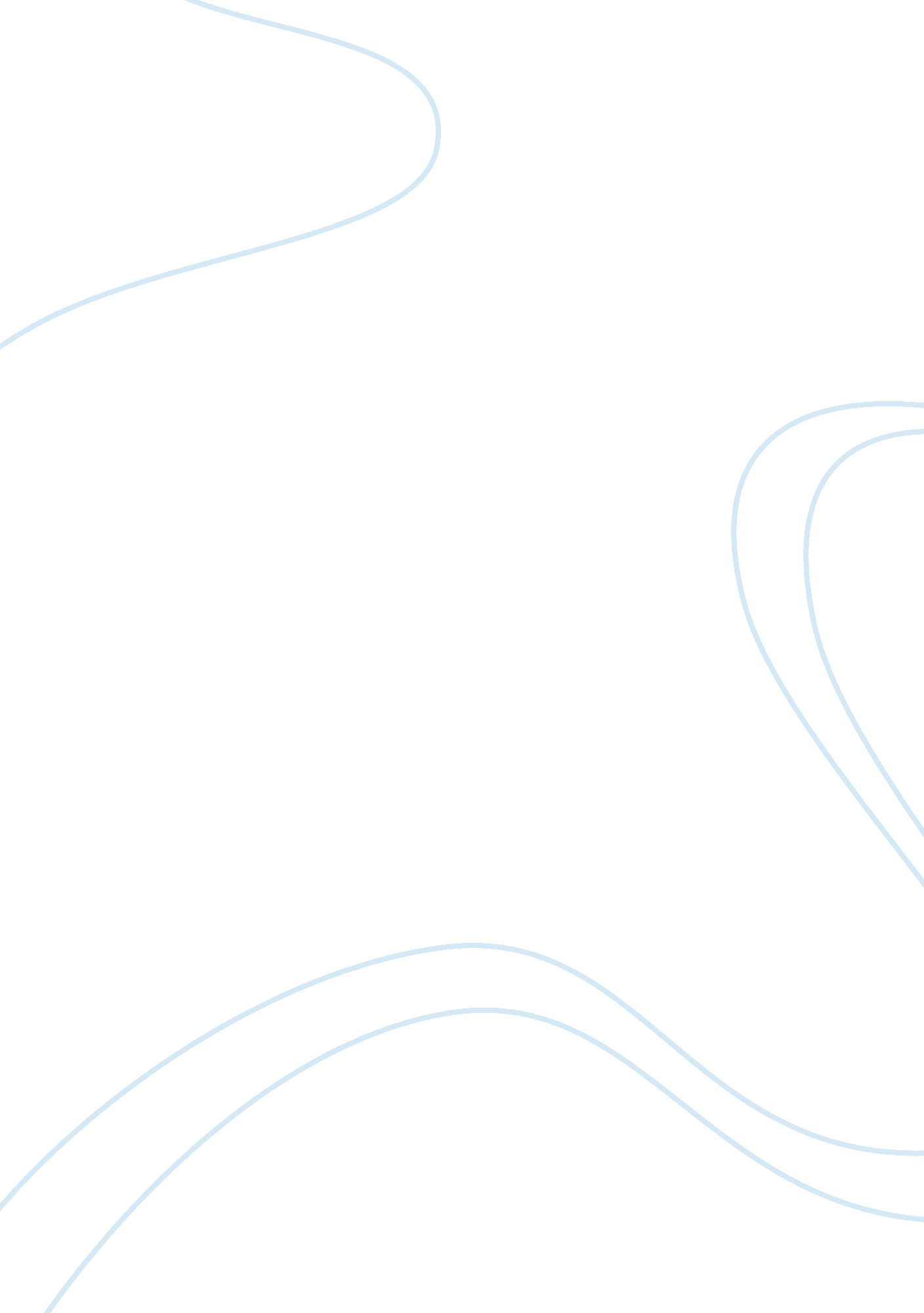 Minimol report from the "cyberbullying research center”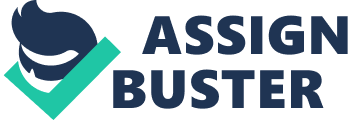 Minimol MohananEnglish 1302Ms. Johnson05-12-2017                                        Proposal Argument: Cyber Bullying               Today, the modern world is beingdependent on the Internet and technologies. The world that once could notimagine the possibility to talk to a person in a different country sitting at home. Since the development of the technology, people from all over the world cantext, call, and they can see a person and communicate if they are talking faceto face. Also, the Technology has increased in so many ways that today, fromcell phones to laptop, iPad, and social network, and it can be used wirelessly. However, these developmental opportunities and possibility affected many adultsand teens life like cyber bullying. The main causes of the cyber bullying are thatrace, religion, jealousness, and comparing with others. Presently, cyberbullying is an increasing and dangers problem to society, so it should be stopor prevent from the society. Some of the possible solutions to prevent cyberbullying is that institute fines for offenders, increase parental involvement, and order that social networking sites introduce bullying buttons. According to 2016 reportfrom the “ Cyberbullying ResearchCenter” shows that 33. 8% of students between 12 and 17 were victimsof cyberbullying in their lifetime.  Being victim of cyber bullying causesinjuries, fear, shame, tapering confidence, and discouragement in the casualty. Studies have demonstrated that bullying happens on the play area as frequentlyas at regular intervals. In the classroom, a youngster is tortured eachtwenty-five minutes. Indeed, even the Internet has transformed into aninstrument of hostility through cyberbullying, which can happen whenever, dayor night. Regardless of whether it happens on the play area, in the classroom, or web based, cybering can turn out to be severe to the point that a fewyoungsters may abstain from going to class out of dread or humiliation. In themost outrageous cases, kids have even dedicated suicide to escape it. Regardless of its seriousness, little is done to put a stop it when it happens. As per the National School Climate Center, eighty-five percent of the timethere is no mediation from either other kids or grown-ups. Parents whocomprehend harassing and the impact that it has on children can make progressto keep it from happening.       one of the best way to discourage cyberbullying could be both federal and state government to impose fines forviolations committed by offenders. By punishing a large amount of fine forcyber bullies, this could have allowed them to think twice to do someinappropriate activities. Nowadays, cyber bullying is a big problem to oursociety, and it can impact future use of technology. Many states in the Americastarted strict law against the cyber bullying that states such as Kansas, Nevada, Minnesota, Michigan and three more other states. These states cyberbullying has been strictly controlled. But the problem is that every stateneeds to recommend a law saying cyber bullying should not be allowed anymorebecause it can really damage many people, especially youth. If the governmentplays a strong decision against the cyber bullying, it can be stopped. Forexample. If the government taking control of issue of cyber bullying, throughfines, it will make offenders think twice before they do something. Also, itwill help discourage cyber bullying           another solution to prevent the cyberbullying is that parents should be more active in monitoring their child’sonline performance. Many teenagers would be against if their parents involvetheir privacy, but this could be keep their online safety. Though, parentsshould act and try to result the situation by encouraging communicate withtheir children regarding their internet use. Nowadays, many cases of suicidalhave happened because of lacking in maturity and revenge. By cyber bullying, many people end up with depression and loneliness. As a result, they willcommit suicide, so parents should aware of their children’s online activities.             In 2004, Mark Zuckerberg and hisfriend made a very popular website calling Facebook for connect a friends andco-workers. Ever since Facebook was made, more than five million people use it, even throughout the world, Facebook has become famous and being used in allover the world because this website was made to socialize and to reconnect withold friends, classmates, or co-workers and even family members. However, someof the people turned to misuse this social network. To protect others from avoidingcyber bullying, there are buttons on other websites that should be suggested onFacebook. It is named a report an abuse button. In this way, if anyone issensing someone cyber bullying, abusing thru network, this could help tosuspend their accounts and maybe even be erase. This button should be use allother social network. When using this button, it can help to erase unnecessaryand inappropriate images and videos. every individual in his/her society has theright of their own freedom of expression. Though, cyber bullying should berestricted. Cyber bullying should be taught in school, so that the students couldget chance to understand the effects of cyber bullying Also, in this way, theycan aware of the consequences. One of the other way to stopthe cyber bullying is to block the bully. If some try to harass through mediasuch as coming in the form of massages, comments, fake videos, and photos, useprivacy tools to block the bully Also, if anyone feel someone bullies, do nottry to respond with them, and talk this incidents with trusted adults such asparents, teachers. Open communication with parents can be helping to overcomethe problems associated with bullying, so be an aware of being bullying. Although, some peoplethink that deleting social networking is easier way to prevent cyber bullying. Though, deleting social networkplaces the bully that he or she has won  and that they are given up. It will help the bully to make a fakeprofile and make-believe to be on it. Deleting networking sites can cause asense of isolation from the world because all over world are surrounded by internetand uses of technology. Without technology no one can with stand in this modernworld, so Cyber bullying can’t be completely resolved or removed from thisworld because day by day the world is developing by technology. Therefore, parents, and responsible person should be aware of youngsters online activates. Realizing that cyber bullying cancause much hazard in the wake of composing a couple of choices for aproposition, making a move is past the general population and their needs. Onthe off chance that requirement for to be sheltered, at that point peopleshould take administer to the aftereffect of what may or can happen to his/herwellbeing. Empowering and having patients is something like for guardians to bewith us in. Regardless of whether through reality tormenting of provocation andshame or digital harassing utilizing innovation, the administration, guardians, and educator or if notwithstanding significance to make a catch online toreport somebody to help stop digital domineering jerks, at that point it oughtto be finished. A ton of understudies can be extremely delicate andenthusiastic, because they are yet youthful and not very dependable yet. Atsome specific indicates the parent may have overseen their child’s conductalso. It is extremely about viewing your child and what they do, it is tied inwith minding and having them to acknowledge to figure out how to end upnoticeably the best or to some degree the best. 